reachingaprisoner.comLooking for a real Friend?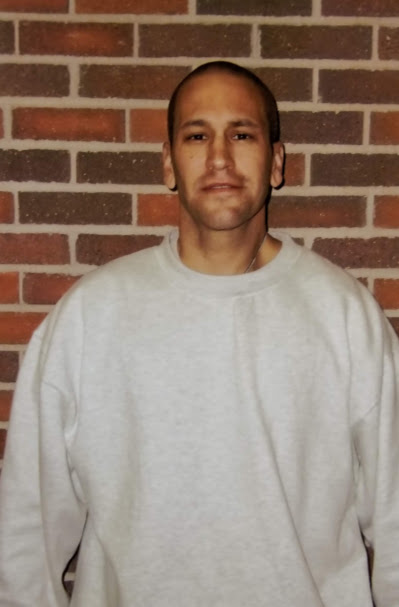 	Friends are there when times are good, but when the times get though, most disappear. During my last eight years in prison only a few of my “Friends” remembered me and now I realize who my real “Friends” are. My hope with this is that I find more real “friends” and maybe even find that someone special.	I’m not perfect and I do not expect you to be perfect. I have made some mistakes and have learned from them. I’ll be honest with you so please be honest with me. I won’t judge you so please don’t judge me. Just be real with me and I will be real with you.	I work as a G.E.D. tutor and will soon start the four-year Electrical Apprenticeship course. My degree will help me attain a good paying job as an electrician on work release in 2025. I work out and run to stay in shape. I enjoy a wide variety of foods…except prison food…YUCK! Ha, ha! I also enjoy almost every genre of music, writing, playing, softball, movies, reading, walks, going to the zoo, football and baseball games, concerts, golfing, traveling, camping, fishing, hiking, paintball, bowling, cooking, playing poker, cats and dogs, and hanging and chilling out, to name a few.	If you would like to correspond with me, you must use only white envelopes, white lined paper with blue or black ink or white typing paper (color printing is allowed on white typing paper). Please handwrite your return address (address label stickers are not allowed) Or you can email me at www.connectnetwork.com by searching my name (Richard Madetzke) or number (20415). 	Well, that’s a little about me and what I’m looking for. I look forward to hearing from you. If you like my profile and pictures and looking for someone real to write, email, talk to on the phone, or maybe even visit with face to face or online.Respectfully, Rich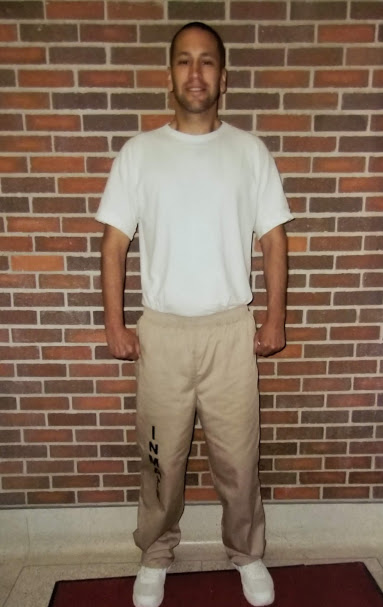 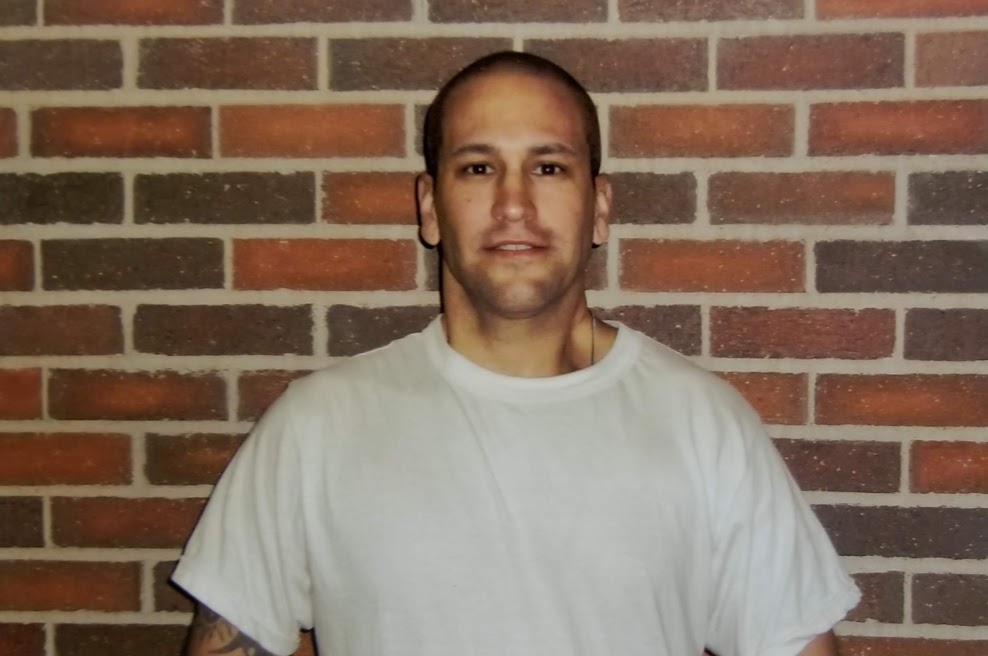 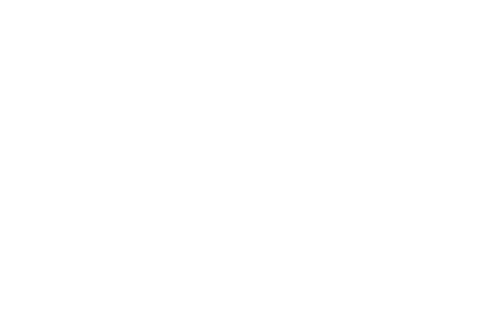 